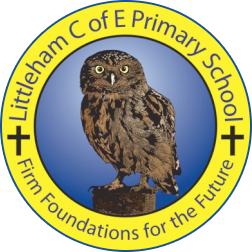 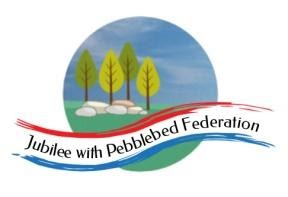 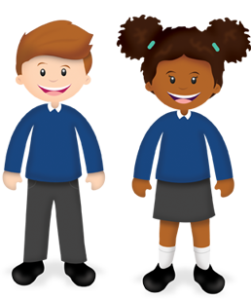 Year: 4Wk beg:8.3.21Lesson OneLesson TwoLesson ThreeLesson FourMondayThe theme for this week’s learning behaviour is Our learning animal this week is a parrot 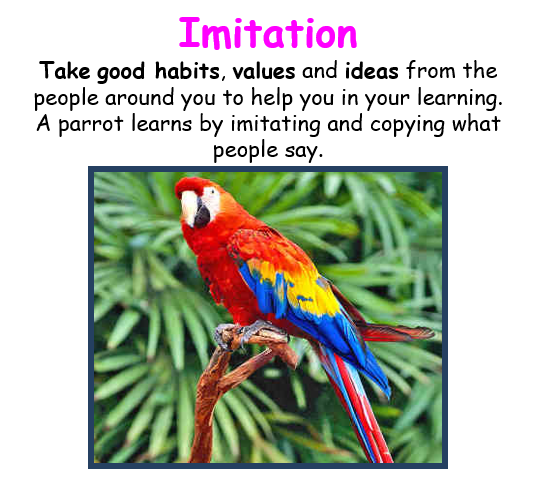 English Wellbeing unitFelix After the RainRecognising, naming and expressing feelingsListen to a story. Make a paper-folded model. Expressive arts focus: paper sculpture and drawinghttps://www.youtube.com/watch?v=hH7FgcaJpSo&ab_channel=TinyOwl)Listen to a story Felix after the rain. Discuss the following points: What do you think the book is about?What do you notice?What would you like to ask Felix?What do we find out is in the suitcase?The suitcase is symbolic of the feelings he is carrying around.Activity Make a model of Felix’s suitcase and add three of children’s own symbols to represent sadness. MathsKey skills Power point Bubble bondsRecall number pairs to 100Find pairs of bubbles that total 100 and shade same colourArtCreate a colourful picture of favourite activities, hobbies, ideas and dreams Cut out a printed out photo and mount onto a plain background. Create 5 colour section blocks and then draw pictures related to what makes you feel good, what you would like to achieve or something you’d like to try.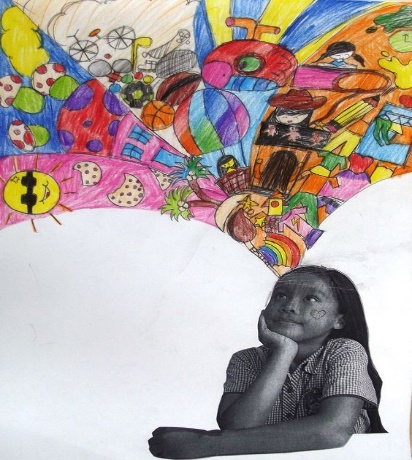 Mental health  Thinking about ways to cope with big emotions Watch the link https://www.youtube.com/watch?v=S-8WezbUkq4Children can write down three or four of the suggested activities to help to cope with big emotions.Activity Make a stress ballhttps://youtu.be/ndp2gq6wveMTuesdayEnglish SPAGLO: To revise our knowledge of word classFollow this link for the online lesson. https://classroom.thenational.academy/lessons/to-revise-our-knowledge-of-word-class-c9k6ct?activity=video&step=1MathsKey skills Multiply and divide by 10 and 100Power point Movement multiplicationCreate actions for moving for multiplying and dividing by 10 and 100Start with a 2 digit number and carry out a movement. Build up to do two or three movements. Activity Chn choose a number from a pack and in pairs create movement multiplicationsPSHCEspPESPWednesdayEnglish Wellbeing unit Felix After the Rain Talk about a story. Making tree artwork.Expressive arts focus: painting, printing or collage Display scenes from the storyDiscuss these pointsWhat happened before? How is Felix feeling?How would you feel?Using the suggested music SadWe Float – Dustin O’Halloranhttps://www.youtube.com/watch?v=jjD0G-u-SwE&abStormyRichard Strauss – Thunder and Stormhttps://www.youtube.com/watch?v=hnF87fo4NQo&abHappyWest Indian Flower – Snorre KirkQuartethttps://www.youtube.com/watch?v=v0Z1VWaSXfo&abCalmFracture by Stephan Mocciohttps://www.youtube.com/watch?v=hYH80WGPet8&abActivityindividuals devise short movements about the four scenes – response to music and artwork.Maths Key skillsCreate sculpture 3dshapes with netsLook at Power point Look at Anthony Gormley’s sculpted figures Discuss any feelings that we can associate to the figures ActivityIn pairs, chn create a sculpture using net shapes Topic     Art & Design                Traders and Raiders           LO: To create a model Anglo- Saxon houseLook at the links below and watch the clip of the reconstructed Anglo-Saxon site at West Stow in Suffolk.Go to Google classroom and look at the example models I have put on there. There are some other attachments which show Anglo Saxon buildings and an information sheet about building materials Task Create a small model Anglo Saxon house. You could use twigs that you have found in your own garden or out on a walk. You could cut up an old cereal box or use any piece of cardboard. You will need scissors, glue and tape. If you have paint, you could use this too! I look forward to seeing what you have created!https://www.youtube.com/watch?v=n09vrVfI168https://kidadl.com/articles/saxon-homes-fact-file-for-kidshttps://www.weststow.org/Anglo-Saxon-Village/introductory-video.cfmTopic     Art & Design                Traders and Raiders           LO: To create a model Anglo- Saxon houseLook at the links below and watch the clip of the reconstructed Anglo-Saxon site at West Stow in Suffolk.Go to Google classroom and look at the example models I have put on there. There are some other attachments which show Anglo Saxon buildings and an information sheet about building materials Task Create a small model Anglo Saxon house. You could use twigs that you have found in your own garden or out on a walk. You could cut up an old cereal box or use any piece of cardboard. You will need scissors, glue and tape. If you have paint, you could use this too! I look forward to seeing what you have created!https://www.youtube.com/watch?v=n09vrVfI168https://kidadl.com/articles/saxon-homes-fact-file-for-kidshttps://www.weststow.org/Anglo-Saxon-Village/introductory-video.cfmThursdayEnglish Wellbeing unit Felix After the RainTalk about a story. Making tree artwork.Expressive arts focus: painting, printing or collage Listen to the story againDisplay the talking points. In pairs, children share their answersDiscuss the colour use in the story – how does it reflect Felix’s feelings?ActivityMake tree art work inspired by the book illustration.MathsDrawing and musicHeiroglyph place valuePowerpointDiscuss how ancient Egyptians used symbols for sound in words and symbols for 1-10, 100,1000. Show how different numbers could be writtenActivityChn choose a symbol and and write the number on the back once decoded. Drama Simple drama games Movement/space gamesStop, walk, clap, jumpTongue twistersBetty BotterRed lorry, yellow lorryPeter Piper She sells sea shellsPairsMirror imageSculpting 1,2,3 gameSPAGLO: To understand how we use possessive apostrophes for singular and plural nouns.https://www.bbc.co.uk/bitesize/topics/zvwwxnb/articles/zx9ydxsGo to Google classroom and find a sheet to practise using the possessive apostrophe LO: To understand the past perfect tense https://www.youtube.com/watch?v=7GAjEdOiNaIFridayEnglish Wellbeing unit Felix After the RainListen to a poem. Think about colour symbolism. Make a portrait.Expressive arts focus: collage, painting and drawingRead the poem The sky is the colour of Grandma’s hairDiscuss :What reminds the narrator of their Grandma?What colours remind you of someone special? Why?Children think of a person and colour associate with them.ActivityCreate the background by mixing paints, then make blocks of colour, cut and arrange to make a background. Then draw or paint a portrait of their chosen person and mount onto the backgroundMaths Key skillsRegular and irregular 2d shapes Power pointLook at Kandinsky’s Black and VioletDiscuss what shapes chn can see and how some shapes are irregular ActivityMake network of intersecting straight lines  using tape wo create lines then paint over the tape on paper.Dry and then remove the tapePEOutdoor games Game TimeTT RockstarsIct games 